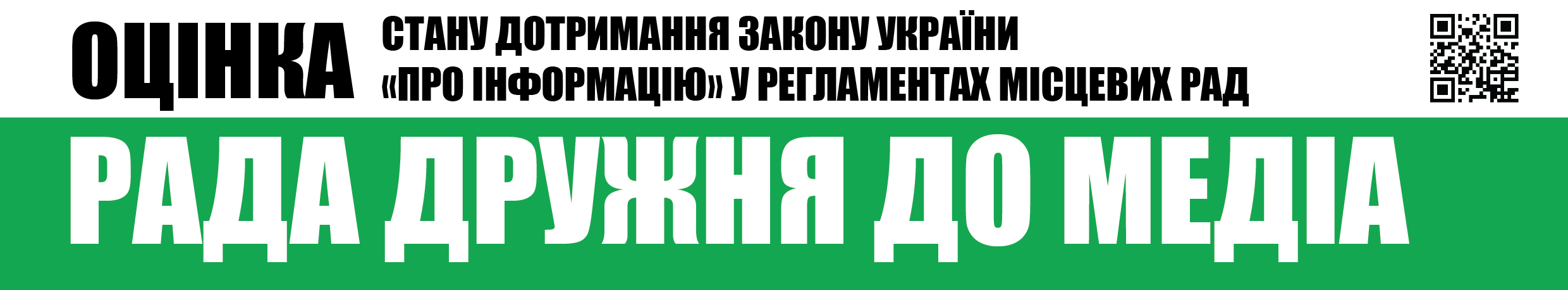 Вих.№36 від 5.10.2017Шановні депутати Тернопільської міської ради,Громадська організація «Інститут масової інформації», як провідна українська медіа-організація, місією якої є діяти в авангарді захисників свободи слова з метою розвитку громадянсько-активного суспільства та суспільно-відповідальної журналістики, забезпечувати підвищення медіа-грамотності населення заради успішного сталого розвитку України на засадах європейських цінностей, проаналізувавши Регламент Тернопільської міської ради та порядок реалізації доступу журналістів до засідань ради, визначив відсутність прямих порушень вимог чинного законодавства України з приводу гласності та відкритості органів місцевого самоврядування та забезпечення прав журналістів та представників засобів масової інформації.Передбачена процедура акредитації безпосередньо у Регламенті, а також була передбачена у скасованому (як стало відомо з відповіді за інформаційний запит) Положенні про акредитацію від 2008 року, інформації про скасування якого не знайдено (варто відзначити, що скасоване положення 2008 року максимально відповідало вимогам чинного законодавства - або варто відновити подібне, або внести відповіді зміни до Регламенту, оскільки у Регламенті не передбачено порядку оскарження рішення про припинення акредитації).Передбачена Регламентом процедура акредитації несе певним чином спрощений характер, оскільки Положення 2008р. втратило чинність і наразі визначено, що відділ зв’язків зі ЗМІ тепер організовує та проводить акредитацію шляхом реєстрації відповідно до посвідчень представників засобів масової інформації (Рішення №6/34/27 від 6.06.13).Бажаємо і надалі, у повній мірі та без виключень, дотримуватися прав журналістів та представників засобів масової інформації та реалізовувати максимальну відкритість та гласність роботи ради.З повагою,Виконавча директоркаГО «Інститут масової інформації»                                                                                         Оксана Романюк